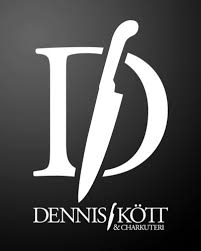 Hummersoppa med hummer & pilgrimsmusseltartar Sousvidad oxfilé tornedos medsäsongens primörerMurkelduschesse och tryffelsås. Dessert från RC choklad; Tre varianter av mörk chokladHallon & Champagne Pris 495:-Hämtas på Nyårsafton mellan 10:00-15:00Endast förbokning, senast 29/12. Info@denniskott.se Tel:08364840